Θέμα: Αναβολή επιμορφωτικής συνάντησης των καθηγητών κλ. ΠΕ10-  ΚοινωνιολόγωνΣΧΕΤ: 1.   Έγκριση  Περιφερειακής Δ/νσης Εκπ/σης Θεσσαλίας: αρ.πρωτ.:1944/16-2-2018            2.  το με αρ. 141/21-02-2018 έγγραφο της σχ. συμβούλου   Σας παρακαλώ να ενημερώσετε τους εκπαιδευτικούς της ειδικότητας των Κοινωνιολόγων-(ΠΕ 10) που υπηρετούν στις σχολικές μονάδες της περιοχής ευθύνης σας ότι η προγραμματισμένη για σήμερα Δευτέρα 26-02-2018 και ώρα 12.00-14.00 επιμορφωτική συνάντηση των εκπαιδευτικών κλάδου ΠΕ10-Κοινωνιολόγων στο 3ο ΓΕΛ Λάρισας με θέμα: «Διδακτική μεθοδολογία και νέα εργαλεία στα μαθήματα Κοινωνικών Επιστημών-ΙΚΕ» αναβάλλεται λόγω των άσχημων καιρικών συνθηκών. Παρακαλούνται οι κ.κ Διευθυντές/ντριες να ενημερώσουν ις/τους εκπ/κούς. Θα υπάρξει σύντομα ενημέρωση για τη νέα ημερομηνία διεξαγωγής                                                           Με εκτίμηση                                                            Π. Μιμιλίδου                                                                  Σχολική Σύμβουλος                                                                     Κοινωνιολόγων (ΠΕ10)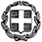 ΓΡΑΦΕΙΟ ΣΧΟΛΙΚΩΝ ΣΥΜΒΟΥΛΩΝ
ΔΕΥΤΕΡΟΒΑΘΜΙΑΣ ΕΚΠΑΙΔΕΥΣΗΣ
ΘΕΣΣΑΛΟΝΙΚΗΣ-----